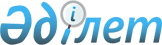 Солтүстік Қазақстан облысының Ақжар аудандық мәслихатының 2010 жылғы 24 маусымдағы № 24-6 "Жер салығы ставкалары туралы" шешіміне өзгеріс енгізу туралы
					
			Күшін жойған
			
			
		
					Солтүстік Қазақстан облысы Ақжар аудандық мәслихатының 2016 жылғы 26 шілдедегі N 5-3 шешімі. Солтүстік Қазақстан облысының Әділет департаментінде 2016 жылғы 29 тамызда N 3883 болып тіркелді. Күші жойылды - Солтүстік Қазақстан облысы Ақжар аудандық мәслихатының 2018 жылғы 18 маусымдағы № 28-4 шешімімен
      Ескерту. Күші жойылды - Солтүстік Қазақстан облысы Ақжар аудандық мәслихатының 18.06.2018 № 28-4 (алғашқы ресми жарияланған күнінен кейін он күнтізбелік күн өткен соң қолданысқа енгізіледі) шешімімен.
      Қазақстан Республикасының 2016 жылғы 6 сәуірдегі "Құқықтық актілер туралы" Заңының 26 бабына сәйкес Солтүстік Қазақстан облысының Ақжар аудандық мәслихаты ШЕШТІ:
      1. Солтүстік Қазақстан облысының Ақжар аудандық мәслихатының 2010 жылғы 24 маусымдағы № 24-6 "Жер салығы ставкалары туралы" шешіміне (нормативтік құқықтық актілерді мемлекеттік тіркеу тізілімінде 2010 жылғы 6 тамызда № 13-4-105 тіркелген және "Дала дидары" газетінің 2010 жылғы 14 тамызда № 34 және "Ақжар-хабар" газетінің 2010 жылғы 14 тамызда № 34 жарияланған) келесі өзгеріс енгізілсін: 
      көрсетілген шешімнің кіріспесі келесі редакцияда мазмұндалсын:
      "Қазақстан Республикасының 2008 жылғы 10 желтоқсандағы "Салық және бюджетке төленетін басқа да міндетті төлемдері туралы" Кодексінің 386 бабы 5 - тармағына, 387 бабы 1 - тармағына және 444 бабы 1 - тармағына сәйкес (Салық кодексі) Солтүстік Қазақстан облысының Ақжар аудандық мәслихаты ШЕШТІ:".
      2. Осы шешім алғаш рет ресми жарияланған күннен кейін он күнтізбелік күн өткен соң қолданысқа енгізіледі.
					© 2012. Қазақстан Республикасы Әділет министрлігінің «Қазақстан Республикасының Заңнама және құқықтық ақпарат институты» ШЖҚ РМК
				
      Солтүстік Қазақстан облысының
Ақжар аудандық мәслихат
сессиясының төрағасы

М.Жұмабаев

      Солтүстік Қазақстан облысының
Ақжар аудандық мәслихаттың
хатшысы

А.Хоршат

      "КЕЛІСІЛДІ"
"Қазақстан Республикасы
қаржы Министрлігінің
мемлекеттік кірістері
Комитетінің
Солтүстік Қазақстан облысы
бойынша мемлекеттік
кірістер департаментінің
Акжар ауданы бойынша
мемлекеттік кірістері
басқармасы" республикалық
мемлекеттік мекемесінің
басшысы
2016 жылғы 26 шілде

Ж.Батыргужинов
